Pielikums Nr.1Madonas novada pašvaldības domes25.11.2021. lēmumam Nr. 458(protokols Nr.15, 25.p.) 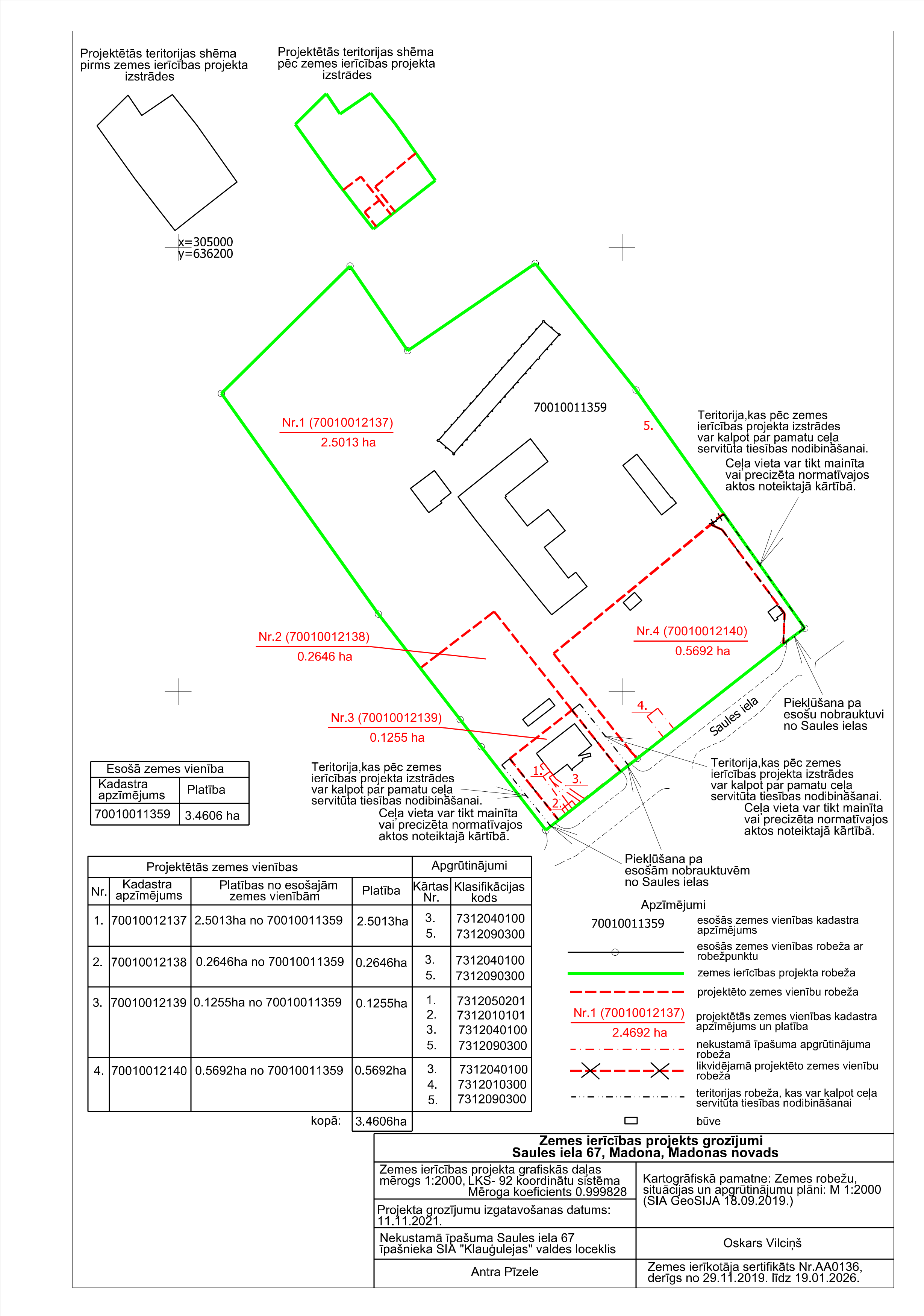 